FREDSKOV RUN & FUN NYT ÅRS LØB og ELI’S JUBILÆUMSLØBLØRDAG DEN 25. JANUAR 2020, kl. 8.30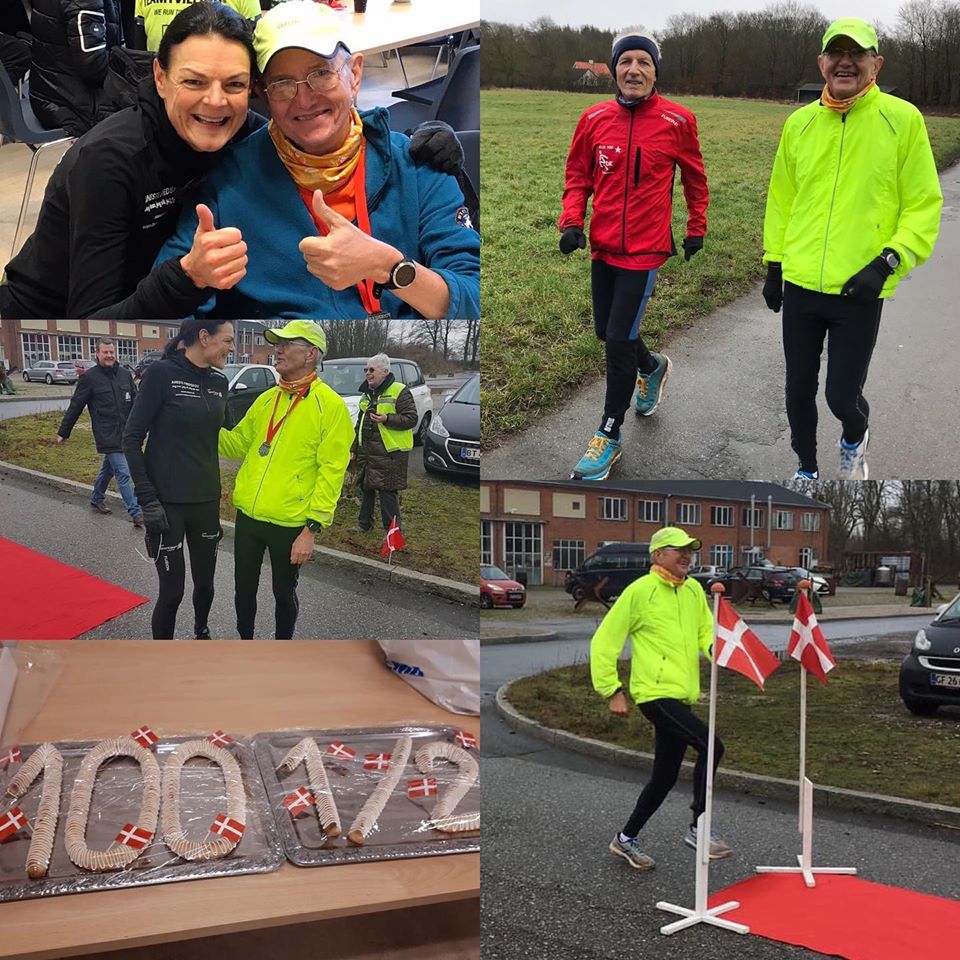 Navn: Distance:  Tid: 